Priorities for the WeekWeekly Calendar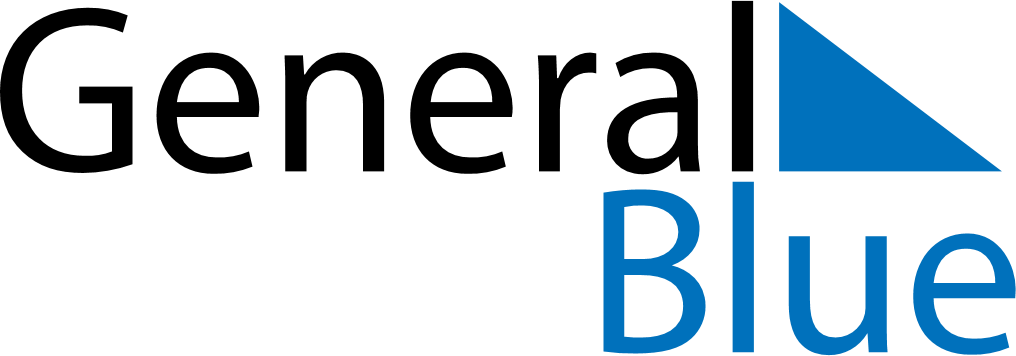 June 18, 2023 - June 24, 2023Weekly CalendarJune 18, 2023 - June 24, 2023Weekly CalendarJune 18, 2023 - June 24, 2023Weekly CalendarJune 18, 2023 - June 24, 2023Weekly CalendarJune 18, 2023 - June 24, 2023Weekly CalendarJune 18, 2023 - June 24, 2023Weekly CalendarJune 18, 2023 - June 24, 2023Weekly CalendarJune 18, 2023 - June 24, 2023SUNJun 18MONJun 19TUEJun 20WEDJun 21THUJun 22FRIJun 23SATJun 246 AM7 AM8 AM9 AM10 AM11 AM12 PM1 PM2 PM3 PM4 PM5 PM6 PM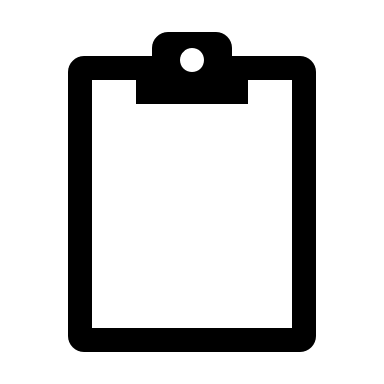 